Scénarisation pédagogique 
Découverte du métier d’animateur5ème année du D3 TQ – AnimateurÀ la découverte du métier d’animateurDiverses difficultés liées à la situation sanitaire viennent perturber les pratiques pédagogiques habituellement mises en place pour permettre aux élèves de s’approprier les différentes facettes du métier auquel ils se préparent. Les stages d’observation (type 1) par exemple, sont devenus quasiment impossibles. Pour aider les enseignants à adapter, voire à réinventer leurs pratiques pédagogiques, la cellule de soutien et d’accompagnement met à votre disposition, via son site FESeC.be, diverses ressources, et notamment des idées de scénarios pédagogiques (à adapter à votre contexte spécifique). Le site propose aussi des notes informatives, notamment sur les stages. N’hésitez pas à y faire un tour ; il vaut le détour Des permanences et wébinaires sont aussi proposés. L’offre se trouve ici. Pour être tenu informé, n’hésitez pas à vous inscrire à notre Newsletter (envoyez-nous un mail pour votre abonnement à la lettre d’informations, nos adresses mail figurent ci-dessous). La séquence qui vous est proposée ici utilise les cartes ABC Learning pour identifier les modes d’apprentissage proposés. Annexe 1 : exemple de nuage de mots obtenu avec Wooclap (gratuit pour les enseignants du secondaire)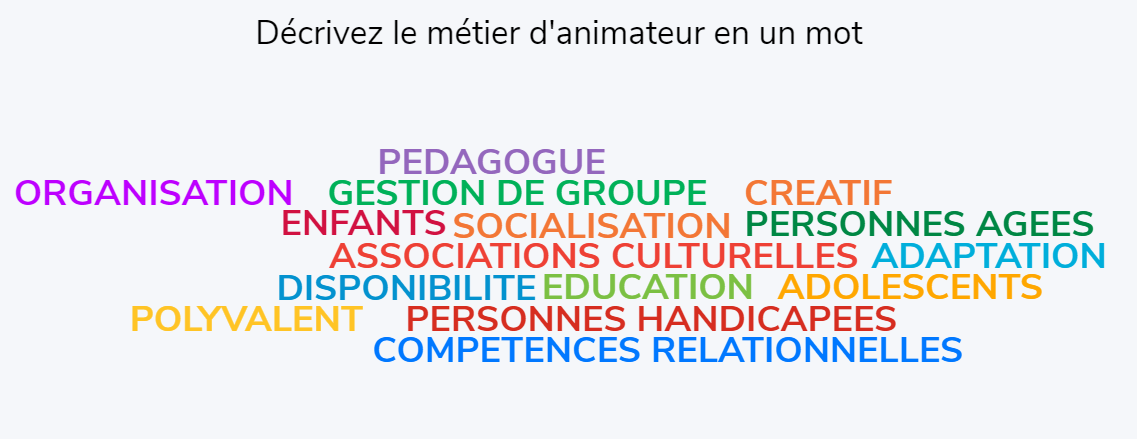 Annexe 2 : fiche-outil sur l’auto-évaluationPourquoi une auto-évaluation ?Elle participe à la poursuite du développement.Elle permet de faire le bilan des points forts et des points faibles.Elle permet d’objectiver un vécu.Elle permet de s'adapter, de s'améliorer.Elle développe la confiance en soi.Quand s'auto-évaluer ?À la fin d'un cycle, d'un projet, d'un travail d'équipe ou individuel, …Avant un entretien d'évaluation, un entretien d'embauche, la mise en place d'un projet, …Comment t'évaluer toi-même ?Il semble intéressant de te baser sur 3 axes :ton fonctionnement général: te baser sur les observations, les relations et les commentaires des autres;la réalisation des objectifs: les objectifs ont-ils été atteints en temps voulu, quelles ont été les difficultés, les facilités;tes compétences: indiquer en 2 colonnes tes points forts et tes points faibles, éventuellement par thème ou tâches à effectuer.ConseilsTe rappeler que personne n'est parfait.Être objectif, ce qui est très difficile car objectif veut dire exempt de jugement personnel. Le terme réaliste conviendrait mieux!Quelques questions pour s'auto-évaluerLes facilités que j’ai :je comprends les consignes,Je me rends facilement au travail,je fais preuve d'initiative,j'analyse des documents aisément,Les difficultés que j'ai rencontrées :je ne comprends pas ce que je dois faire,je ne sais pas comment m'y prendre,je ne trouve pas de documents sur le sujet qui m'intéresse,les documents sont trop nombreux, je ne sais par où commencer,Les solutions que je vais envisager : (à compléter à l'aide du professeur)À compléter  le projet :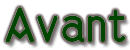 ce qui me plaît dans ce projet c'est 	pour ce projet, mes points forts sont 	ce qui me fait peur dans ce projet c'est 	pour ce projet, mes points faibles sont 	je pourrais corriger mes points faibles par exemple en 	À compléter le projet, durant ce projet :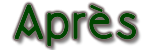 j'ai mis en œuvre mes points forts en 	j'ai surmonté mes difficultés en 	j'ai rencontré cette difficulté 		Commentaires de mon professeur	christine.copoix@segec.begaetane.lefebure@segec.bech.papadopoulos@segec.bechristel.sculier@segec.beDescription du sujet A LA RENCONTRE DU MÉTIER « en mode Covid »Description du sujet A LA RENCONTRE DU MÉTIER « en mode Covid »Description du sujet A LA RENCONTRE DU MÉTIER « en mode Covid »Classe concernée 5è ANIMATEUR/TRICE 
Niveau : initiationClasse concernée 5è ANIMATEUR/TRICE 
Niveau : initiationCours participant à ces apprentissages 
- Activités d’insertion professionnelle- Psychologie appliquée- Techniques d’animationCours participant à ces apprentissages 
- Activités d’insertion professionnelle- Psychologie appliquée- Techniques d’animationCours participant à ces apprentissages 
- Activités d’insertion professionnelle- Psychologie appliquée- Techniques d’animationSituation de la séquence dans la formation 
Idéalement, au début de la formationDurée des apprentissages 10 X 50’Durée des apprentissages 10 X 50’Contexte En période Covid, les élèves n’ont pas eu beaucoup de pratique de stages et la découverte du métier se fait d’une manière différente. Le code « rouge » nous invite à mettre en place un enseignement hybride, c’est-à-dire une combinaison d'activités d'apprentissage en présence et à distance.Dans un enseignement asynchrone, l'accès au contenu, aux activités ou l'échange avec l'enseignant·e et les élèves s'effectuent via des modes de communication ne nécessitant pas de connexion simultanée.Dans un enseignement synchrone, l'échange avec l'enseignant·e et les élèves s'effectue en temps réel par visioconférence, classe virtuelle, chat, etc.Les enseignements synchrones permettent également des partages d'écran, de documents et de questions/réponses, quiz, sondages, etc.Contexte En période Covid, les élèves n’ont pas eu beaucoup de pratique de stages et la découverte du métier se fait d’une manière différente. Le code « rouge » nous invite à mettre en place un enseignement hybride, c’est-à-dire une combinaison d'activités d'apprentissage en présence et à distance.Dans un enseignement asynchrone, l'accès au contenu, aux activités ou l'échange avec l'enseignant·e et les élèves s'effectuent via des modes de communication ne nécessitant pas de connexion simultanée.Dans un enseignement synchrone, l'échange avec l'enseignant·e et les élèves s'effectue en temps réel par visioconférence, classe virtuelle, chat, etc.Les enseignements synchrones permettent également des partages d'écran, de documents et de questions/réponses, quiz, sondages, etc.Contexte En période Covid, les élèves n’ont pas eu beaucoup de pratique de stages et la découverte du métier se fait d’une manière différente. Le code « rouge » nous invite à mettre en place un enseignement hybride, c’est-à-dire une combinaison d'activités d'apprentissage en présence et à distance.Dans un enseignement asynchrone, l'accès au contenu, aux activités ou l'échange avec l'enseignant·e et les élèves s'effectuent via des modes de communication ne nécessitant pas de connexion simultanée.Dans un enseignement synchrone, l'échange avec l'enseignant·e et les élèves s'effectue en temps réel par visioconférence, classe virtuelle, chat, etc.Les enseignements synchrones permettent également des partages d'écran, de documents et de questions/réponses, quiz, sondages, etc.Contexte En période Covid, les élèves n’ont pas eu beaucoup de pratique de stages et la découverte du métier se fait d’une manière différente. Le code « rouge » nous invite à mettre en place un enseignement hybride, c’est-à-dire une combinaison d'activités d'apprentissage en présence et à distance.Dans un enseignement asynchrone, l'accès au contenu, aux activités ou l'échange avec l'enseignant·e et les élèves s'effectuent via des modes de communication ne nécessitant pas de connexion simultanée.Dans un enseignement synchrone, l'échange avec l'enseignant·e et les élèves s'effectue en temps réel par visioconférence, classe virtuelle, chat, etc.Les enseignements synchrones permettent également des partages d'écran, de documents et de questions/réponses, quiz, sondages, etc.Contexte En période Covid, les élèves n’ont pas eu beaucoup de pratique de stages et la découverte du métier se fait d’une manière différente. Le code « rouge » nous invite à mettre en place un enseignement hybride, c’est-à-dire une combinaison d'activités d'apprentissage en présence et à distance.Dans un enseignement asynchrone, l'accès au contenu, aux activités ou l'échange avec l'enseignant·e et les élèves s'effectuent via des modes de communication ne nécessitant pas de connexion simultanée.Dans un enseignement synchrone, l'échange avec l'enseignant·e et les élèves s'effectue en temps réel par visioconférence, classe virtuelle, chat, etc.Les enseignements synchrones permettent également des partages d'écran, de documents et de questions/réponses, quiz, sondages, etc.Prérequis : néantPrérequis : néantPrérequis : néantPrérequis : néantPrérequis : néantPrérequis : néantPrérequis : néantPrérequis : néantCompétence à acquérir : CONNAÎTRE LES DIFFÉRENTES FACETTES DU MÉTIERCompétence à acquérir : CONNAÎTRE LES DIFFÉRENTES FACETTES DU MÉTIERCompétence à acquérir : CONNAÎTRE LES DIFFÉRENTES FACETTES DU MÉTIERCompétence à acquérir : CONNAÎTRE LES DIFFÉRENTES FACETTES DU MÉTIERCompétence à acquérir : CONNAÎTRE LES DIFFÉRENTES FACETTES DU MÉTIERCompétence à acquérir : CONNAÎTRE LES DIFFÉRENTES FACETTES DU MÉTIERCompétence à acquérir : CONNAÎTRE LES DIFFÉRENTES FACETTES DU MÉTIERCompétence à acquérir : CONNAÎTRE LES DIFFÉRENTES FACETTES DU MÉTIERACQUISITIONACQUISITIONACQUISITIONCOLLABORATIONCOLLABORATIONCOLLABORATIONENQUÊTE /RECHERCHEENQUÊTE /RECHERCHEMéthode classiqueMéthode classiqueTICEMéthode classiqueTICETICEMéthode classiqueTICEAvec les TICE en asynchrone :Une série d’observations sur le métier peut se faire sur base de documents audio-visuels (à lire sur ordinateur, tablette ou smartphone…)Par exemple, consulter les sources suivantes et prendre des notes : Source 1Source 2Source 3Source 4Taxonomie de Bloom : 1/Acquérir des connaissancesSynthétiser cet article- ciTaxonomie de Bloom : 2/Comprendre/interpréter/utiliserSans les TICE, en classe :Regrouper les élèves selon leurs intérêts spécifiques :  leur demander d’échanger, de discuter en sous-groupe pour comparer leurs représentations du métier. Mise en commun ensuite pour construire un nuage de mots-clés associés au métierTaxonomie de Bloom : 3/Analyser/ComparerNote : pour construire le nuage de mots-clés, soit il est fait au tableau à partir des retours des différents sous-groupes, soit l’enseignant utilise Wooclap en classe pour que chaque élève alimente le nuage à partir de son smartphone (exemple en annexe 1). Note : pour construire le nuage de mots-clés, soit il est fait au tableau à partir des retours des différents sous-groupes, soit l’enseignant utilise Wooclap en classe pour que chaque élève alimente le nuage à partir de son smartphone (exemple en annexe 1). Sans les TICE :Réaliser l’interview d’un expert (Animateur/trice dans un centre socio-culturel ou sportif, asbl organisant des stages ou activités extrascolaires, ....)Avec les TICE :Réaliser une recherche sur Internet et participer à la construction d’un wiki collaboratif sur le thème : que sait-on sur ce métier en période « Covid » ?(ce lien est un exemple permettant d’y puiser quelques ressources intéressantes)Taxonomie de Bloom : 3/Découvrir/Appliquer+Réaliser l’interview d’un expert (directeur d’une institution, animateur socio-culturel ou socio-sportif…) par vidéoconférence (par exemple, via la plateforme de l’école)Taxonomie de Bloom : 3/Appliquer/Préparer4.DISCUSSION4.DISCUSSION4.DISCUSSION(PRATIQUE /ENTRAINEMENT)(PRATIQUE /ENTRAINEMENT)(PRATIQUE /ENTRAINEMENT)PRODUCTIONPRODUCTIONMéthode classiqueMéthode classiqueTICEMéthode classiqueTICETICEMéthode classiqueTICEEn classe, avec l’aide de l’enseignant, échanger et réaliser une synthèse sur les spécificités du métier et le vécu en période Covid. Taxonomie de Bloom : 4/Analyser/Distinguer/Mettre en perspectiveEn classe, avec l’aide de l’enseignant, échanger et réaliser une synthèse sur les spécificités du métier et le vécu en période Covid. Taxonomie de Bloom : 4/Analyser/Distinguer/Mettre en perspective Si la discussion ne peut se faire en classe en raison des mesures Covid, une discussion est à organiser par visioconférence et/ou (t)chat.  Les activités d’entrainement sont possibles, mais ne semblent pas a priori absolument nécessaires dans le cadre fixé, à savoir la découverte du métier d’Animateur. Les activités d’entrainement sont possibles, mais ne semblent pas a priori absolument nécessaires dans le cadre fixé, à savoir la découverte du métier d’Animateur. Avec les TICEApplications diverses (par exemple Learning Apps) : QCM, appariement, vrai ou faux, questions ouvertes, analyse de casExemples de Learning Apps en lien avec l’animateur: Les étapes d’un projet d’animationLes techniques d’animation Les critères de choix d’une activité d’animationLes différents types de projets en ACMLes modes d’animationCritères pour l’animation d’un adulte en perte d’autonomieTaxonomie de Bloom : 3/Appliquer/Découvrir/Utiliser/S’exercerLes activités d’entrainement sont possibles, mais ne semblent pas a priori absolument nécessaires dans le cadre fixé, à savoir la découverte du métier d’Animateur. Avec les TICEApplications diverses (par exemple Learning Apps) : QCM, appariement, vrai ou faux, questions ouvertes, analyse de casExemples de Learning Apps en lien avec l’animateur: Les étapes d’un projet d’animationLes techniques d’animation Les critères de choix d’une activité d’animationLes différents types de projets en ACMLes modes d’animationCritères pour l’animation d’un adulte en perte d’autonomieTaxonomie de Bloom : 3/Appliquer/Découvrir/Utiliser/S’exercerPrésenter une schématisation (carte mentales) sur les différentes facettes du métier et ses modalités en période CovidSans les TICESupport papierPrésenter une schématisation (carte mentale) sur les différentes facettes du métier et ses modalités en période CovidAvec les TICEPar exemple avec XMindTaxonomie de Bloom : 6/Créer/Concevoir/Composer/Produire PRODUCTION PRODUCTIONMéthode classiqueTICESupport : fiche auto-évaluation proposée en annexe 2. L'enseignant demande aux élèves de réaliser une auto-évaluation portant sur ce scénario d’apprentissage à l’aide de la fiche annexée, et à inclure ensuite dans son portfolio. Sans les TICESupport papierTaxonomie de Bloom : 5/Evaluer/Justifier/Critiquer/ApprécierAvec les TICEFichier word par exemple